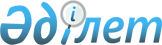 О внесении изменений в решение маслихата от 29 декабря 2022 года № 187 "О бюджетах сел, поселка, сельских округов Карабалыкского района на 2023-2025 годы"Решение маслихата Карабалыкского района Костанайской области от 13 ноября 2023 года № 59
      Карабалыкский районный маслихат РЕШИЛ:
      1. Внести в решение маслихата "О бюджетах сел, поселка, сельских округов Карабалыкского района на 2023-2025 годы" от 29 декабря 2022 года № 187 (зарегистрировано в Реестре государственной регистрации нормативных правовых актов за № 176390), следующие изменения:
      пункт 1 указанного решения изложить в новой редакции:
      "1. Утвердить бюджет поселка Карабалык на 2023-2025 годы согласно приложениям 1, 2 и 3 соответственно, в том числе на 2023 год в следующих объемах:
      1) доходы – 738 943,3 тысячи тенге, в том числе по:
      налоговым поступлениям – 155 320,0 тысяч тенге;
      поступлениям трансфертов – 583 623,3 тысячи тенге;
      2) затраты – 741 624,8 тысячи тенге;
      3) чистое бюджетное кредитование – 0,0 тысяч тенге;
      4) сальдо по операциям с финансовыми активами – 0,0 тысяч тенге;
      5) дефицит (профицит) бюджета – -2 681,5 тысяча тенге;
      6) финансирование дефицита (использование профицита) бюджета – 2 681,5 тысяча тенге.";
      пункт 3 указанного решения изложить в новой редакции:
      "3. Утвердить бюджет Белоглинского сельского округа на 2023-2025 годы согласно приложениям 4, 5 и 6 соответственно, в том числе на 2023 год в следующих объемах:
      1) доходы – 200 865,3 тысяч тенге, в том числе по:
      налоговым поступлениям – 4 870,0 тысяч тенге;
      поступлениям трансфертов – 195 995,3 тысяч тенге;
      2) затраты – 201 647,5 тысяч тенге;
      3) чистое бюджетное кредитование – 0,0 тысяч тенге;
      4) сальдо по операциям с финансовыми активами – 0,0 тысяч тенге;
      5) дефицит (профицит) бюджета – -782,2 тысячи тенге;
      6) финансирование дефицита (использование профицита) бюджета – 782,2 тысячи тенге.";
      пункт 7 указанного решения изложить в новой редакции:
      "7. Утвердить бюджет Бурлинского сельского округа на 2023-2025 годы согласно приложениям 10, 11 и 12 соответственно, в том числе на 2023 год в следующих объемах:
      1) доходы – 50 537,7 тысяч тенге, в том числе по:
      налоговым поступлениям – 3 243,0 тысячи тенге;
      поступлениям трансфертов – 47 294,7 тысячи тенге;
      2) затраты – 50 945,9 тысяч тенге;
      3) чистое бюджетное кредитование – 0,0 тысяч тенге;
      4) сальдо по операциям с финансовыми активами – 0,0 тысяч тенге;
      5) дефицит (профицит) бюджета – -408,2 тысяч тенге;
      6) финансирование дефицита (использование профицита) бюджета – 408,2 тысяч тенге.";
      пункт 9 указанного решения изложить в новой редакции:
      "9. Утвердить бюджет села Лесное на 2023-2025 годы согласно приложениям 13, 14 и 15 соответственно, в том числе на 2023 год в следующих объемах:
      1) доходы – 26 175,0 тысяч тенге, в том числе по:
      налоговым поступлениям – 2 232,0 тысячи тенге;
      поступлениям трансфертов – 23 943,0 тысячи тенге;
      2) затраты – 26 257,6 тысяч тенге;
      3) чистое бюджетное кредитование – 0,0 тысяч тенге;
      4) сальдо по операциям с финансовыми активами – 0,0 тысяч тенге;
      5) дефицит (профицит) бюджета – -82,6 тысячи тенге;
      6) финансирование дефицита (использование профицита) бюджета – 82,6 тысячи тенге.";
      пункт 11 указанного решения изложить в новой редакции:
      "11. Утвердить бюджет Михайловского сельского округа на 2023-2025 годы согласно приложениям 16, 17 и 18 соответственно, в том числе на 2023 год в следующих объемах:
      1) доходы – 95 309,4 тысяч тенге, в том числе по:
      налоговым поступлениям – 3 149,0 тысяч тенге;
      поступлениям трансфертов – 92 160,4 тысяч тенге;
      2) затраты – 95 818,2 тысяч тенге;
      3) чистое бюджетное кредитование – 0,0 тысяч тенге;
      4) сальдо по операциям с финансовыми активами – 0,0 тысяч тенге;
      5) дефицит (профицит) бюджета – -508,8 тысяч тенге;
      6) финансирование дефицита (использование профицита) бюджета – 508,8 тысяч тенге.";
      пункт 13 указанного решения изложить в новой редакции:
      "13. Утвердить бюджет Новотроицкого сельского округа на 2023-2025 годы согласно приложениям 19, 20 и 21 соответственно, в том числе на 2023 год в следующих объемах:
      1) доходы – 156 150,5 тысяч тенге, в том числе по:
      налоговым поступлениям – 4 394,0 тысячи тенге;
      поступлениям трансфертов – 151 756,5 тысяч тенге;
      2) затраты – 156 690,7 тысяч тенге;
      3) чистое бюджетное кредитование – 0,0 тысяч тенге;
      4) сальдо по операциям с финансовыми активами – 0,0 тысяч тенге;
      5) дефицит (профицит) бюджета – -540,2 тысяч тенге;
      6) финансирование дефицита (использование профицита) бюджета – 540,2 тысяч тенге.";
      пункт 15 указанного решения изложить в новой редакции:
      "15. Утвердить бюджет села Победа на 2023-2025 годы согласно приложениям 22, 23 и 24 соответственно, в том числе на 2023 год в следующих объемах:
      1) доходы – 28 746,3 тысяч тенге, в том числе по:
      налоговым поступлениям – 813,0 тысяч тенге;
      поступлениям трансфертов – 27 933,3 тысячи тенге;
      2) затраты – 28 887,7 тысяч тенге;
      3) чистое бюджетное кредитование – 0,0 тысяч тенге;
      4) сальдо по операциям с финансовыми активами – 0,0 тысяч тенге;
      5) дефицит (профицит) бюджета – -141,4 тысяча тенге;
      6) финансирование дефицита (использование профицита) бюджета – 141,4 тысяча тенге.";
      пункт 17 указанного решения изложить в новой редакции:
      "17. Утвердить бюджет Урнекского сельского округа на 2023-2025 годы согласно приложению 25, 26 и 27 соответственно, в том числе на 2023 год в следующих объемах:
      1) доходы – 39 729,7 тысяч тенге, в том числе по:
      налоговым поступлениям – 3 469,0 тысяч тенге;
      поступлениям трансфертов – 36 260,7 тысяч тенге;
      2) затраты – 40 165,1 тысяч тенге;
      3) чистое бюджетное кредитование – 0,0 тысяч тенге;
      4) сальдо по операциям с финансовыми активами – 0,0 тысяч тенге;
      5) дефицит (профицит) бюджета – -435,4 тысяч тенге;
      6) финансирование дефицита (использование профицита) бюджета – 435,4 тысяч тенге.";
      пункт 19 указанного решения изложить в новой редакции:
      "19. Утвердить бюджет Кособинского сельского округа на 2023-2025 годы согласно приложениям 28, 29 и 30 соответственно, в том числе на 2023 год в следующих объемах:
      1) доходы – 41 863,7 тысячи тенге, в том числе по:
      налоговым поступлениям – 8 410,0 тысяч тенге;
      поступлениям трансфертов – 33 453,7 тысячи тенге;
      2) затраты – 43 888,6 тысяч тенге;
      3) чистое бюджетное кредитование – 0,0 тысяч тенге;
      4) сальдо по операциям с финансовыми активами – 0,0 тысяч тенге;
      5) дефицит (профицит) бюджета – -2 024,9 тысячи тенге;
      6) финансирование дефицита (использование профицита) бюджета – 2 024,9 тысячи тенге.";
      пункт 21 указанного решения изложить в новой редакции:
      "21. Утвердить бюджет Смирновского сельского округа на 2023-2025 годы согласно приложениям 31, 32 и 33 соответственно, в том числе на 2023 год в следующих объемах:
      1) доходы – 211 092,0 тысячи тенге, в том числе по:
      налоговым поступлениям – 3 732,0 тысячи тенге;
      поступлениям трансфертов – 207 360,0 тысяч тенге;
      2) затраты – 212 868,5 тысяч тенге;
      3) чистое бюджетное кредитование – 0,0 тысяч тенге;
      4) сальдо по операциям с финансовыми активами – 0,0 тысяч тенге;
      5) дефицит (профицит) бюджета – -1 776,5 тысяч тенге;
      6) финансирование дефицита (использование профицита) бюджета – 1 776,5 тысяч тенге."
      пункт 23 указанного решения изложить в новой редакции:
      "23. Утвердить бюджет Станционного сельского округа на 2023-2025 годы согласно приложению 34, 35 и 36 соответственно, в том числе на 2023 год в следующих объемах:
      1) доходы – 47 207,3 тысяч тенге, в том числе по:
      налоговым поступлениям – 4 758,0 тысяч тенге;
      поступлениям трансфертов – 42 449,3 тысяч тенге;
      2) затраты – 48 086,3 тысяч тенге;
      3) чистое бюджетное кредитование – 0,0 тысяч тенге;
      4) сальдо по операциям с финансовыми активами – 0,0 тысяч тенге;
      5) дефицит (профицит) бюджета – -879,0 тысяч тенге;
      6) финансирование дефицита (использование профицита) бюджета – 879,0 тысяч тенге.";
      пункт 25 указанного решения изложить в новой редакции:
      "25. Утвердить бюджет Тогузакского сельского округа на 2023-2025 годы согласно приложениям 37, 38 и 39 соответственно, в том числе на 2023 год в следующих объемах:
      1) доходы – 177 001,7 тысяча тенге, в том числе по:
      налоговым поступлениям – 11 449,0 тысяч тенге;
      поступлениям трансфертов – 165 552,7 тысячи тенге;
      2) затраты – 177 548,5 тысяч тенге;
      3) чистое бюджетное кредитование – 0,0 тысяч тенге;
      4) сальдо по операциям с финансовыми активами – 0,0 тысяч тенге;
      5) дефицит (профицит) бюджета – -546,8 тысяч тенге;
      6) финансирование дефицита (использование профицита) бюджета – 546,8 тысяч тенге.";
      приложения 1, 4, 7, 10, 13, 16, 19, 22, 25, 28, 31, 34, 37 указанного решения изложить в новой редакции согласно приложениям 1, 2, 3, 4, 5, 6, 7, 8, 9, 10, 11, 12, 13 к настоящему решению.
      2. Настоящее решение вводится в действие с 1 января 2023 года. Бюджет поселка Карабалык Карабалыкского района на 2023 год Бюджет Белоглинского сельского округа Карабалыкского района на 2023 год Бюджет Боскольского сельского округа Карабалыкского района на 2023 год Бюджет Бурлинского сельского округа Карабалыкского района на 2023 год Бюджет села Лесное Карабалыкского района на 2023 год Бюджет Михайловского сельского округа Карабалыкского района на 2023 год Бюджет Новотроицкого сельского округа Карабалыкского района на 2023 год Бюджет села Победа Карабалыкского района на 2023 год Бюджет Урнекского сельского округа Карабалыкского района на 2023 год Бюджет Кособинского сельского округа Карабалыкского района на 2023 год Бюджет Смирновского сельского округа Карабалыкского района на 2023 год Бюджет Станционного сельского округа Карабалыкского района на 2023 год Бюджет Тогузакского сельского округа Карабалыкского района на 2023 год
					© 2012. РГП на ПХВ «Институт законодательства и правовой информации Республики Казахстан» Министерства юстиции Республики Казахстан
				
      Председатель районного маслихата 

Г. Балбаева
Приложение 1к решению Карабалыкскогорайонного маслихатаот 13 ноября 2023 года№ 59Приложение 1к решению Карабалыкскогорайонного маслихатаот 29 декабря 2022 года№ 187
Категория
Категория
Категория
Категория
Категория
Категория
Категория
Категория
Категория
Категория
Категория
Категория
Сумма, тысяч тенге
Класс
Класс
Класс
Класс
Класс
Класс
Класс
Класс
Класс
Класс
Класс
Сумма, тысяч тенге
Подкласс
Подкласс
Подкласс
Подкласс
Подкласс
Подкласс
Подкласс
Сумма, тысяч тенге
Наименование
Наименование
Сумма, тысяч тенге
I. Доходы
I. Доходы
738943,3
1
Налоговые поступления
Налоговые поступления
155320,0
01
01
01
01
Подоходный налог 
Подоходный налог 
121270,0
2
2
Индивидуальный подоходный налог 
Индивидуальный подоходный налог 
121270,0
04
04
04
04
Налоги на собственность
Налоги на собственность
33153,0
1
1
Налоги на имущество
Налоги на имущество
1450,0
3
3
Земельный налог
Земельный налог
1253,0
4
4
Налог на транспортные средства
Налог на транспортные средства
30450,0
05
05
05
05
Внутренние налоги на товары, работы и услуги
Внутренние налоги на товары, работы и услуги
897,0
3
3
Поступления за использование природных и других ресурсов
Поступления за использование природных и других ресурсов
783,0
4
4
Сборы за ведение предпринимательской и профессиональной деятельности
Сборы за ведение предпринимательской и профессиональной деятельности
114,0
4
Поступления трансфертов
Поступления трансфертов
583623,3
02
02
02
02
Трансферты из вышестоящих органов государственного управления
Трансферты из вышестоящих органов государственного управления
583623,3
3
3
Трансферты из районного (города областного значения) бюджета
Трансферты из районного (города областного значения) бюджета
583623,3
Функциональная группа
Функциональная группа
Функциональная группа
Функциональная группа
Функциональная группа
Функциональная группа
Функциональная группа
Функциональная группа
Функциональная группа
Функциональная группа
Функциональная группа
Функциональная группа
Сумма, тысяч тенге
Функциональная подгруппа
Функциональная подгруппа
Функциональная подгруппа
Функциональная подгруппа
Функциональная подгруппа
Функциональная подгруппа
Функциональная подгруппа
Функциональная подгруппа
Функциональная подгруппа
Функциональная подгруппа
Сумма, тысяч тенге
Администратор бюджетных программ
Администратор бюджетных программ
Администратор бюджетных программ
Администратор бюджетных программ
Администратор бюджетных программ
Администратор бюджетных программ
Администратор бюджетных программ
Администратор бюджетных программ
Сумма, тысяч тенге
Программа
Программа
Программа
Программа
Программа
Программа
Сумма, тысяч тенге
Наименование
Наименование
Наименование
Сумма, тысяч тенге
II. Затраты
II. Затраты
II. Затраты
741624,8
01
01
Государственные услуги общего характера
Государственные услуги общего характера
Государственные услуги общего характера
71565,5
1
1
Представительные, исполнительные и другие органы, выполняющие общие функции государственного управления
Представительные, исполнительные и другие органы, выполняющие общие функции государственного управления
Представительные, исполнительные и другие органы, выполняющие общие функции государственного управления
71565,5
124
124
Аппарат акима города районного значения, села, поселка, сельского округа
Аппарат акима города районного значения, села, поселка, сельского округа
Аппарат акима города районного значения, села, поселка, сельского округа
71565,5
001
001
001
Услуги по обеспечению деятельности акима города районного значения, села, поселка, сельского округа
Услуги по обеспечению деятельности акима города районного значения, села, поселка, сельского округа
Услуги по обеспечению деятельности акима города районного значения, села, поселка, сельского округа
71565,5
07
07
Жилищно-коммунальное хозяйство
Жилищно-коммунальное хозяйство
Жилищно-коммунальное хозяйство
267339,9
3
3
Благоустройство населенных пунктов
Благоустройство населенных пунктов
Благоустройство населенных пунктов
267339,9
124
124
Аппарат акима города районного значения, села, поселка, сельского округа
Аппарат акима города районного значения, села, поселка, сельского округа
Аппарат акима города районного значения, села, поселка, сельского округа
267339,9
008
008
008
Освещение улиц в населенных пунктах
Освещение улиц в населенных пунктах
Освещение улиц в населенных пунктах
107275,0
009
009
009
Обеспечение санитарии населенных пунктов
Обеспечение санитарии населенных пунктов
Обеспечение санитарии населенных пунктов
7500,0
010
010
010
Содержание мест захоронений и погребение безродных
Содержание мест захоронений и погребение безродных
Содержание мест захоронений и погребение безродных
100,0
011
011
011
Благоустройство и озеленение населенных пунктов
Благоустройство и озеленение населенных пунктов
Благоустройство и озеленение населенных пунктов
152464,9
12
12
Транспорт и коммуникации
Транспорт и коммуникации
Транспорт и коммуникации
108177,3
1
1
Автомобильный транспорт
Автомобильный транспорт
Автомобильный транспорт
108177,3
124
124
Аппарат акима города районного значения, села, поселка, сельского округа
Аппарат акима города районного значения, села, поселка, сельского округа
Аппарат акима города районного значения, села, поселка, сельского округа
108177,3
013
013
013
Обеспечение функционирования автомобильных дорог в городах районного значения, селах, поселках, сельских округах
Обеспечение функционирования автомобильных дорог в городах районного значения, селах, поселках, сельских округах
Обеспечение функционирования автомобильных дорог в городах районного значения, селах, поселках, сельских округах
108177,3
13
13
Прочие
Прочие
Прочие
288528,4
9
9
Прочие
Прочие
Прочие
288528,4
124
124
Аппарат акима города районного значения, села, поселка, сельского округа
Аппарат акима города районного значения, села, поселка, сельского округа
Аппарат акима города районного значения, села, поселка, сельского округа
288528,4
057
057
057
Реализация мероприятий по социальной и инженерной инфраструктуре в сельских населенных пунктах в рамках проекта "Ауыл-Ел бесігі"
Реализация мероприятий по социальной и инженерной инфраструктуре в сельских населенных пунктах в рамках проекта "Ауыл-Ел бесігі"
Реализация мероприятий по социальной и инженерной инфраструктуре в сельских населенных пунктах в рамках проекта "Ауыл-Ел бесігі"
288528,4
14
14
Обслуживание долга
Обслуживание долга
Обслуживание долга
6012,0
1
1
Обслуживание долга
Обслуживание долга
Обслуживание долга
6012,0
124
124
Аппарат акима города районного значения, села, поселка, сельского округа
Аппарат акима города районного значения, села, поселка, сельского округа
Аппарат акима города районного значения, села, поселка, сельского округа
6012,0
042
042
042
Обслуживание долга аппарата акима города районного значения, села, поселка, сельского округа по выплате вознаграждений и иных платежей по займам из районного (города областного значения) бюджета
Обслуживание долга аппарата акима города районного значения, села, поселка, сельского округа по выплате вознаграждений и иных платежей по займам из районного (города областного значения) бюджета
Обслуживание долга аппарата акима города районного значения, села, поселка, сельского округа по выплате вознаграждений и иных платежей по займам из районного (города областного значения) бюджета
6012,0
15
15
Трансферты
Трансферты
Трансферты
1,7
1
1
Трансферты
Трансферты
Трансферты
1,7
124
124
Аппарат акима города районного значения, села, поселка, сельского округа
Аппарат акима города районного значения, села, поселка, сельского округа
Аппарат акима города районного значения, села, поселка, сельского округа
1,7
048
048
048
Возврат неиспользованных (недоиспользованных) целевых трансфертов
Возврат неиспользованных (недоиспользованных) целевых трансфертов
Возврат неиспользованных (недоиспользованных) целевых трансфертов
1,7
III. Чистое бюджетное кредитование
III. Чистое бюджетное кредитование
III. Чистое бюджетное кредитование
0,0
IV. Сальдо по операциям с финансовыми активами
IV. Сальдо по операциям с финансовыми активами
IV. Сальдо по операциям с финансовыми активами
0,0
V. Дефицит (профицит) бюджета
V. Дефицит (профицит) бюджета
V. Дефицит (профицит) бюджета
-2681,5
VI. Финансирование дефицита (использование профицита) бюджета
VI. Финансирование дефицита (использование профицита) бюджета
VI. Финансирование дефицита (использование профицита) бюджета
2681,5
Категория
Категория
Категория
Категория
Категория
Категория
Категория
Категория
Категория
Категория
Категория
Категория
Сумма, тысяч тенге
Класс
Класс
Класс
Класс
Класс
Класс
Класс
Класс
Класс
Сумма, тысяч тенге
Подкласс
Подкласс
Подкласс
Подкласс
Сумма, тысяч тенге
Наименование
Сумма, тысяч тенге
8
8
8
Используемые остатки бюджетных средств
2681,5
01
01
01
01
01
Остатки бюджетных средств
2681,5
1
1
Свободные остатки бюджетных средств
2681,5Приложение 2к решению Карабалыкскогорайонного маслихатаот 13 ноября 2023 года№ 59Приложение 4к решению Карабалыкскогорайонного маслихатаот 29 декабря 2022 года№ 187
Категория
Категория
Категория
Категория
Категория
Категория
Категория
Категория
Категория
Сумма, тысяч тенге
Класс
Класс
Класс
Класс
Класс
Класс
Класс
Класс
Сумма, тысяч тенге
Подкласс
Подкласс
Подкласс
Подкласс
Подкласс
Подкласс
Подкласс
Сумма, тысяч тенге
Наименование
Наименование
Наименование
Сумма, тысяч тенге
I. Доходы
I. Доходы
I. Доходы
200865,3
1
Налоговые поступления
Налоговые поступления
Налоговые поступления
4870,0
01
Подоходный налог 
Подоходный налог 
Подоходный налог 
1120,0
2
2
2
Индивидуальный подоходный налог 
Индивидуальный подоходный налог 
Индивидуальный подоходный налог 
1120,0
04
Налоги на собственность
Налоги на собственность
Налоги на собственность
3107,0
1
1
1
Налоги на имущество
Налоги на имущество
Налоги на имущество
188,0
3
3
3
Земельный налог
Земельный налог
Земельный налог
15,0
4
4
4
Налог на транспортные средства
Налог на транспортные средства
Налог на транспортные средства
2904,0
05
Внутренние налоги на товары, работы и услуги
Внутренние налоги на товары, работы и услуги
Внутренние налоги на товары, работы и услуги
643,0
3
3
3
Поступления за использование природных и других ресурсов
Поступления за использование природных и других ресурсов
Поступления за использование природных и других ресурсов
643,0
4
Поступления трансфертов
Поступления трансфертов
Поступления трансфертов
195995,3
02
Трансферты из вышестоящих органов государственного управления
Трансферты из вышестоящих органов государственного управления
Трансферты из вышестоящих органов государственного управления
195995,3
3
3
3
Трансферты из районного (города областного значения) бюджета
Трансферты из районного (города областного значения) бюджета
Трансферты из районного (города областного значения) бюджета
195995,3
Функциональная группа
Функциональная группа
Функциональная группа
Функциональная группа
Функциональная группа
Функциональная группа
Функциональная группа
Функциональная группа
Функциональная группа
Сумма, тысяч тенге
Функциональная подгруппа
Функциональная подгруппа
Функциональная подгруппа
Функциональная подгруппа
Функциональная подгруппа
Функциональная подгруппа
Функциональная подгруппа
Функциональная подгруппа
Сумма, тысяч тенге
Администратор бюджетных программ
Администратор бюджетных программ
Администратор бюджетных программ
Администратор бюджетных программ
Администратор бюджетных программ
Администратор бюджетных программ
Администратор бюджетных программ
Сумма, тысяч тенге
Программа
Программа
Программа
Программа
Программа
Сумма, тысяч тенге
Наименование
Наименование
Сумма, тысяч тенге
II. Затраты
II. Затраты
201647,5
01
Государственные услуги общего характера
Государственные услуги общего характера
27919,0
1
Представительные, исполнительные и другие органы, выполняющие общие функции государственного управления
Представительные, исполнительные и другие органы, выполняющие общие функции государственного управления
27919,0
124
124
Аппарат акима города районного значения, села, поселка, сельского округа
Аппарат акима города районного значения, села, поселка, сельского округа
27919,0
001
001
001
Услуги по обеспечению деятельности акима города районного значения, села, поселка, сельского округа
Услуги по обеспечению деятельности акима города районного значения, села, поселка, сельского округа
27919,0
07
Жилищно-коммунальное хозяйство
Жилищно-коммунальное хозяйство
29090,0
3
Благоустройство населенных пунктов
Благоустройство населенных пунктов
29090,0
124
124
Аппарат акима города районного значения, села, поселка, сельского округа
Аппарат акима города районного значения, села, поселка, сельского округа
29090,0
008
008
008
Освещение улиц в населенных пунктах
Освещение улиц в населенных пунктах
29090,0
12
Транспорт и коммуникации
Транспорт и коммуникации
6821,8
1
Автомобильный транспорт
Автомобильный транспорт
6821,8
124
124
Аппарат акима города районного значения, села, поселка, сельского округа
Аппарат акима города районного значения, села, поселка, сельского округа
6821,8
013
013
013
Обеспечение функционирования автомобильных дорог в городах районного значения, селах, поселках, сельских округах
Обеспечение функционирования автомобильных дорог в городах районного значения, селах, поселках, сельских округах
6821,8
13
Прочие
Прочие
137816,6
9
Прочие
Прочие
137816,6
124
124
Аппарат акима города районного значения, села, поселка, сельского округа
Аппарат акима города районного значения, села, поселка, сельского округа
137816,6
057
057
057
Реализация мероприятий по социальной и инженерной инфраструктуре в сельских населенных пунктах в рамках проекта "Ауыл-Ел бесігі"
Реализация мероприятий по социальной и инженерной инфраструктуре в сельских населенных пунктах в рамках проекта "Ауыл-Ел бесігі"
137816,6
15
Трансферты
Трансферты
0,1
1
Трансферты
Трансферты
0,1
124
124
Аппарат акима города районного значения, села, поселка, сельского округа
Аппарат акима города районного значения, села, поселка, сельского округа
0,1
048
048
048
Возврат неиспользованных (недоиспользованных) целевых трансфертов
Возврат неиспользованных (недоиспользованных) целевых трансфертов
0,1
III. Чистое бюджетное кредитование
III. Чистое бюджетное кредитование
0,0
IV. Сальдо по операциям с финансовыми активами
IV. Сальдо по операциям с финансовыми активами
0,0
V. Дефицит (профицит) бюджета
V. Дефицит (профицит) бюджета
-782,2
VI. Финансирование дефицита (использование профицита) бюджета
VI. Финансирование дефицита (использование профицита) бюджета
782,2
Категория
Категория
Категория
Категория
Категория
Категория
Категория
Категория
Категория
Сумма, тысяч тенге
Класс
Класс
Класс
Класс
Класс
Класс
Сумма, тысяч тенге
Подкласс
Подкласс
Подкласс
Сумма, тысяч тенге
Наименование
Сумма, тысяч тенге
Используемые остатки бюджетных средств
782,2
01
01
01
Остатки бюджетных средств
782,2
1
1
1
Свободные остатки бюджетных средств
782,2Приложение 3к решению Карабалыкскогорайонного маслихатаот 13 ноября 2023 года№ 59Приложение 7к решению Карабалыкскогорайонного маслихатаот 29 декабря 2022 года№ 187
Категория
Категория
Категория
Категория
Категория
Категория
Категория
Категория
Категория
Сумма, тысяч тенге
Класс
Класс
Класс
Класс
Класс
Класс
Класс
Класс
Сумма, тысяч тенге
Подкласс
Подкласс
Подкласс
Подкласс
Сумма, тысяч тенге
Наименование
Наименование
Сумма, тысяч тенге
I. Доходы
I. Доходы
47413,6
1
Налоговые поступления
Налоговые поступления
5068,0
01
01
01
01
Подоходный налог 
Подоходный налог 
1570,0
2
Индивидуальный подоходный налог 
Индивидуальный подоходный налог 
1570,0
04
04
04
04
Налоги на собственность
Налоги на собственность
3472,0
1
Налоги на имущество
Налоги на имущество
232,0
3
Земельный налог
Земельный налог
65,0
4
Налог на транспортные средства
Налог на транспортные средства
2813,0
5
Единый земельный налог
Единый земельный налог
362,0
05
05
05
05
Внутренние налоги на товары, работы и услуги
Внутренние налоги на товары, работы и услуги
26,0
3
Поступления за использование природных и других ресурсов
Поступления за использование природных и других ресурсов
26,0
4
Поступления трансфертов
Поступления трансфертов
42345,6
02
02
02
02
Трансферты из вышестоящих органов государственного управления
Трансферты из вышестоящих органов государственного управления
42345,6
3
Трансферты из районного (города областного значения) бюджета
Трансферты из районного (города областного значения) бюджета
42345,6
Функциональная группа
Функциональная группа
Функциональная группа
Функциональная группа
Функциональная группа
Функциональная группа
Функциональная группа
Функциональная группа
Функциональная группа
Сумма, тысяч тенге
Функциональная подгруппа
Функциональная подгруппа
Функциональная подгруппа
Функциональная подгруппа
Функциональная подгруппа
Функциональная подгруппа
Функциональная подгруппа
Сумма, тысяч тенге
Администратор бюджетных программ
Администратор бюджетных программ
Администратор бюджетных программ
Администратор бюджетных программ
Администратор бюджетных программ
Сумма, тысяч тенге
Программа
Программа
Программа
Сумма, тысяч тенге
Наименование
Сумма, тысяч тенге
II. Затраты
48693,8
01
01
Государственные услуги общего характера
27134,6
1
1
Представительные, исполнительные и другие органы, выполняющие общие функции государственного управления
27134,6
124
124
Аппарат акима города районного значения, села, поселка, сельского округа
27134,6
001
001
Услуги по обеспечению деятельности акима города районного значения, села, поселка, сельского округа
27134,6
07
07
Жилищно-коммунальное хозяйство
19271,3
3
3
Благоустройство населенных пунктов
19271,3
124
124
Аппарат акима города районного значения, села, поселка, сельского округа
19271,3
008
008
Освещение улиц в населенных пунктах
19062,3
010
010
Содержание мест захоронений и погребение безродных
100,0
011
011
Благоустройство и озеленение населенных пунктов
109,0
12
12
Транспорт и коммуникации
2287,5
1
1
Автомобильный транспорт
2287,5
124
124
Аппарат акима города районного значения, села, поселка, сельского округа
2287,5
013
013
Обеспечение функционирования автомобильных дорог в городах районного значения, селах, поселках, сельских округах
2287,5
15
15
Трансферты
0,4
1
1
Трансферты
0,4
124
124
Аппарат акима города районного значения, села, поселка, сельского округа
0,4
048
048
Возврат неиспользованных (недоиспользованных) целевых трансфертов
0,4
III. Чистое бюджетное кредитование
0,0
IV. Сальдо по операциям с финансовыми активами
0,0
V. Дефицит (профицит) бюджета
-1280,2
VI. Финансирование дефицита (использование профицита) бюджета
1280,2
Категория
Категория
Категория
Категория
Категория
Категория
Категория
Категория
Категория
Сумма, тысяч тенге
Класс
Класс
Класс
Класс
Класс
Класс
Сумма, тысяч тенге
Подкласс
Подкласс
Подкласс
Сумма, тысяч тенге
Наименование
Сумма, тысяч тенге
8
8
8
Используемые остатки бюджетных средств
1280,2
01
01
01
Остатки бюджетных средств
1280,2
1
Свободные остатки бюджетных средств
1280,2Приложение 4к решению Карабалыкскогорайонного маслихатаот 13 ноября 2023 года№ 59Приложение 10к решению Карабалыкскогорайонного маслихатаот 29 декабря 2022 года№ 187
Категория
Категория
Категория
Категория
Категория
Категория
Категория
Категория
Категория
Категория
Сумма, тысяч тенге
Класс
Класс
Класс
Класс
Класс
Класс
Класс
Класс
Класс
Сумма, тысяч тенге
Подкласс
Подкласс
Подкласс
Подкласс
Подкласс
Сумма, тысяч тенге
Наименование
Наименование
Наименование
Сумма, тысяч тенге
I. Доходы
I. Доходы
I. Доходы
50537,7
1
Налоговые поступления
Налоговые поступления
Налоговые поступления
3243,0
01
01
01
01
Подоходный налог 
Подоходный налог 
Подоходный налог 
1157,0
2
Индивидуальный подоходный налог 
Индивидуальный подоходный налог 
Индивидуальный подоходный налог 
1157,0
04
04
04
04
Налоги на собственность
Налоги на собственность
Налоги на собственность
2065,0
1
Налоги на имущество
Налоги на имущество
Налоги на имущество
146,0
3
Земельный налог
Земельный налог
Земельный налог
90,0
4
Налог на транспортные средства
Налог на транспортные средства
Налог на транспортные средства
1574,0
5
Единый земельный налог
Единый земельный налог
Единый земельный налог
255,0
05
05
05
05
Внутренние налоги на товары, работы и услуги
Внутренние налоги на товары, работы и услуги
Внутренние налоги на товары, работы и услуги
21,0
3
Поступления за использование природных и других ресурсов
Поступления за использование природных и других ресурсов
Поступления за использование природных и других ресурсов
21,0
4
Поступления трансфертов
Поступления трансфертов
Поступления трансфертов
47294,7
02
02
02
02
Трансферты из вышестоящих органов государственного управления
Трансферты из вышестоящих органов государственного управления
Трансферты из вышестоящих органов государственного управления
47294,7
3
Трансферты из районного (города областного значения) бюджета
Трансферты из районного (города областного значения) бюджета
Трансферты из районного (города областного значения) бюджета
47294,7
Функциональная группа
Функциональная группа
Функциональная группа
Функциональная группа
Функциональная группа
Функциональная группа
Функциональная группа
Функциональная группа
Функциональная группа
Функциональная группа
Сумма, тысяч тенге
Функциональная подгруппа
Функциональная подгруппа
Функциональная подгруппа
Функциональная подгруппа
Функциональная подгруппа
Функциональная подгруппа
Функциональная подгруппа
Функциональная подгруппа
Сумма, тысяч тенге
Администратор бюджетных программ
Администратор бюджетных программ
Администратор бюджетных программ
Администратор бюджетных программ
Администратор бюджетных программ
Администратор бюджетных программ
Сумма, тысяч тенге
Программа
Программа
Программа
Программа
Сумма, тысяч тенге
Наименование
Наименование
Сумма, тысяч тенге
II. Затраты
II. Затраты
50945,9
01
01
Государственные услуги общего характера
Государственные услуги общего характера
29937,8
1
1
Представительные, исполнительные и другие органы, выполняющие общие функции государственного управления
Представительные, исполнительные и другие органы, выполняющие общие функции государственного управления
29937,8
124
124
Аппарат акима города районного значения, села, поселка, сельского округа
Аппарат акима города районного значения, села, поселка, сельского округа
29937,8
001
001
Услуги по обеспечению деятельности акима города районного значения, села, поселка, сельского округа
Услуги по обеспечению деятельности акима города районного значения, села, поселка, сельского округа
29937,8
07
07
Жилищно-коммунальное хозяйство
Жилищно-коммунальное хозяйство
18458,7
3
3
Благоустройство населенных пунктов
Благоустройство населенных пунктов
18458,7
124
124
Аппарат акима города районного значения, села, поселка, сельского округа
Аппарат акима города районного значения, села, поселка, сельского округа
18458,7
008
008
Освещение улиц в населенных пунктах
Освещение улиц в населенных пунктах
18458,7
12
12
Транспорт и коммуникации
Транспорт и коммуникации
2549,4
1
1
Автомобильный транспорт
Автомобильный транспорт
2549,4
124
124
Аппарат акима города районного значения, села, поселка, сельского округа
Аппарат акима города районного значения, села, поселка, сельского округа
2549,4
013
013
Обеспечение функционирования автомобильных дорог в городах районного значения, селах, поселках, сельских округах
Обеспечение функционирования автомобильных дорог в городах районного значения, селах, поселках, сельских округах
2549,4
III. Чистое бюджетное кредитование
III. Чистое бюджетное кредитование
0,0
IV. Сальдо по операциям с финансовыми активами
IV. Сальдо по операциям с финансовыми активами
0,0
V. Дефицит (профицит) бюджета
V. Дефицит (профицит) бюджета
-408,2
VI. Финансирование дефицита (использование профицита) бюджета
VI. Финансирование дефицита (использование профицита) бюджета
408,2
Категория
Категория
Категория
Категория
Категория
Категория
Категория
Категория
Категория
Категория
Сумма, тысяч тенге
Класс
Класс
Класс
Класс
Класс
Класс
Класс
Сумма, тысяч тенге
Подкласс
Подкласс
Подкласс
Подкласс
Сумма, тысяч тенге
Наименование
Сумма, тысяч тенге
8
8
8
Используемые остатки бюджетных средств
408,2
01
01
01
Остатки бюджетных средств
408,2
1
Свободные остатки бюджетных средств
408,2Приложение 5к решению Карабалыкскогорайонного маслихатаот 13 ноября 2023 года№ 59Приложение 13к решению Карабалыкскогорайонного маслихатаот 29 декабря 2022 года№ 187
Категория
Категория
Категория
Категория
Категория
Категория
Категория
Категория
Категория
Категория
Категория
Категория
Сумма, тысяч тенге
Класс
Класс
Класс
Класс
Класс
Класс
Класс
Класс
Класс
Класс
Класс
Сумма, тысяч тенге
Подкласс
Подкласс
Подкласс
Подкласс
Подкласс
Подкласс
Подкласс
Сумма, тысяч тенге
Наименование
Наименование
Наименование
Наименование
Сумма, тысяч тенге
I. Доходы
I. Доходы
I. Доходы
I. Доходы
26175,0
1
Налоговые поступления
Налоговые поступления
Налоговые поступления
Налоговые поступления
2232,0
01
01
01
01
Подоходный налог 
Подоходный налог 
Подоходный налог 
Подоходный налог 
142,0
2
Индивидуальный подоходный налог 
Индивидуальный подоходный налог 
Индивидуальный подоходный налог 
Индивидуальный подоходный налог 
142,0
04
04
04
04
Налоги на собственность
Налоги на собственность
Налоги на собственность
Налоги на собственность
2090,0
1
Налоги на имущество
Налоги на имущество
Налоги на имущество
Налоги на имущество
94,0
3
Земельный налог
Земельный налог
Земельный налог
Земельный налог
240,0
4
Налог на транспортные средства
Налог на транспортные средства
Налог на транспортные средства
Налог на транспортные средства
851,0
5
Единый земельный налог
Единый земельный налог
Единый земельный налог
Единый земельный налог
905,0
4
Поступления трансфертов
Поступления трансфертов
Поступления трансфертов
Поступления трансфертов
23943,0
02
02
02
02
Трансферты из вышестоящих органов государственного управления
Трансферты из вышестоящих органов государственного управления
Трансферты из вышестоящих органов государственного управления
Трансферты из вышестоящих органов государственного управления
23943,0
3
Трансферты из районного (города областного значения) бюджета
Трансферты из районного (города областного значения) бюджета
Трансферты из районного (города областного значения) бюджета
Трансферты из районного (города областного значения) бюджета
23943,0
Функциональная группа
Функциональная группа
Функциональная группа
Функциональная группа
Функциональная группа
Функциональная группа
Функциональная группа
Функциональная группа
Функциональная группа
Функциональная группа
Функциональная группа
Функциональная группа
Сумма, тысяч тенге
Функциональная подгруппа
Функциональная подгруппа
Функциональная подгруппа
Функциональная подгруппа
Функциональная подгруппа
Функциональная подгруппа
Функциональная подгруппа
Функциональная подгруппа
Функциональная подгруппа
Функциональная подгруппа
Сумма, тысяч тенге
Администратор бюджетных программ
Администратор бюджетных программ
Администратор бюджетных программ
Администратор бюджетных программ
Администратор бюджетных программ
Администратор бюджетных программ
Администратор бюджетных программ
Администратор бюджетных программ
Сумма, тысяч тенге
Программа
Программа
Программа
Программа
Программа
Сумма, тысяч тенге
Наименование
Наименование
Наименование
Сумма, тысяч тенге
II. Затраты
II. Затраты
II. Затраты
26257,6
01
01
Государственные услуги общего характера
Государственные услуги общего характера
Государственные услуги общего характера
17537,1
1
1
Представительные, исполнительные и другие органы, выполняющие общие функции государственного управления
Представительные, исполнительные и другие органы, выполняющие общие функции государственного управления
Представительные, исполнительные и другие органы, выполняющие общие функции государственного управления
17537,1
124
124
124
Аппарат акима города районного значения, села, поселка, сельского округа
Аппарат акима города районного значения, села, поселка, сельского округа
Аппарат акима города районного значения, села, поселка, сельского округа
17537,1
001
001
Услуги по обеспечению деятельности акима города районного значения, села, поселка, сельского округа
Услуги по обеспечению деятельности акима города районного значения, села, поселка, сельского округа
Услуги по обеспечению деятельности акима города районного значения, села, поселка, сельского округа
17537,1
07
07
Жилищно-коммунальное хозяйство
Жилищно-коммунальное хозяйство
Жилищно-коммунальное хозяйство
8220,5
3
3
Благоустройство населенных пунктов
Благоустройство населенных пунктов
Благоустройство населенных пунктов
8220,5
124
124
124
Аппарат акима города районного значения, села, поселка, сельского округа
Аппарат акима города районного значения, села, поселка, сельского округа
Аппарат акима города районного значения, села, поселка, сельского округа
8220,5
008
008
Освещение улиц в населенных пунктах
Освещение улиц в населенных пунктах
Освещение улиц в населенных пунктах
7952,2
010
010
Содержание мест захоронений и погребение безродных
Содержание мест захоронений и погребение безродных
Содержание мест захоронений и погребение безродных
170,0
011
011
Благоустройство и озеленение населенных пунктов
Благоустройство и озеленение населенных пунктов
Благоустройство и озеленение населенных пунктов
98,3
12
12
Транспорт и коммуникации
Транспорт и коммуникации
Транспорт и коммуникации
500,0
1
1
Автомобильный транспорт
Автомобильный транспорт
Автомобильный транспорт
500,0
124
124
124
Аппарат акима города районного значения, села, поселка, сельского округа
Аппарат акима города районного значения, села, поселка, сельского округа
Аппарат акима города районного значения, села, поселка, сельского округа
500,0
013
013
Обеспечение функционирования автомобильных дорог в городах районного значения, селах, поселках, сельских округах
Обеспечение функционирования автомобильных дорог в городах районного значения, селах, поселках, сельских округах
Обеспечение функционирования автомобильных дорог в городах районного значения, селах, поселках, сельских округах
500,0
III. Чистое бюджетное кредитование
III. Чистое бюджетное кредитование
III. Чистое бюджетное кредитование
0,0
IV. Сальдо по операциям с финансовыми активами
IV. Сальдо по операциям с финансовыми активами
IV. Сальдо по операциям с финансовыми активами
0,0
V. Дефицит (профицит) бюджета
V. Дефицит (профицит) бюджета
V. Дефицит (профицит) бюджета
-82,6
VI. Финансирование дефицита (использование профицита) бюджета
VI. Финансирование дефицита (использование профицита) бюджета
VI. Финансирование дефицита (использование профицита) бюджета
82,6
Категория
Категория
Категория
Категория
Категория
Категория
Категория
Категория
Категория
Категория
Категория
Категория
Сумма, тысяч тенге
Класс
Класс
Класс
Класс
Класс
Класс
Класс
Класс
Класс
Сумма, тысяч тенге
Подкласс
Подкласс
Подкласс
Подкласс
Сумма, тысяч тенге
Наименование
Сумма, тысяч тенге
8
8
8
Используемые остатки бюджетных средств
82,6
01
01
01
01
01
Остатки бюджетных средств
82,6
1
1
Свободные остатки бюджетных средств
82,6Приложение 6к решению Карабалыкскогорайонного маслихатаот 13 ноября 2023 года№ 59Приложение 16к решению Карабалыкскогорайонного маслихатаот 29 декабря 2022 года№ 187
Категория
Категория
Категория
Категория
Категория
Категория
Категория
Категория
Категория
Категория
Сумма, тысяч тенге
Класс
Класс
Класс
Класс
Класс
Класс
Класс
Класс
Класс
Сумма, тысяч тенге
Подкласс
Подкласс
Подкласс
Подкласс
Подкласс
Сумма, тысяч тенге
Наименование
Наименование
Сумма, тысяч тенге
I. Доходы
I. Доходы
95309,4
1
Налоговые поступления
Налоговые поступления
3149,0
01
01
01
01
Подоходный налог 
Подоходный налог 
885,0
2
2
Индивидуальный подоходный налог 
Индивидуальный подоходный налог 
885,0
04
04
04
04
Налоги на собственность
Налоги на собственность
2020,0
1
1
Налоги на имущество
Налоги на имущество
92,0
3
3
Земельный налог
Земельный налог
2,0
4
4
Налог на транспортные средства
Налог на транспортные средства
1657,0
5
5
Единый земельный налог
Единый земельный налог
269,0
05
05
05
05
Внутренние налоги на товары, работы и услуги
Внутренние налоги на товары, работы и услуги
244,0
3
3
Поступления за использование природных и других ресурсов
Поступления за использование природных и других ресурсов
244,0
4
Поступления трансфертов
Поступления трансфертов
92160,4
02
02
02
02
Трансферты из вышестоящих органов государственного управления
Трансферты из вышестоящих органов государственного управления
92160,4
3
3
Трансферты из районного (города областного значения) бюджета
Трансферты из районного (города областного значения) бюджета
92160,4
Функциональная группа
Функциональная группа
Функциональная группа
Функциональная группа
Функциональная группа
Функциональная группа
Функциональная группа
Функциональная группа
Функциональная группа
Функциональная группа
Сумма, тысяч тенге
Функциональная подгруппа
Функциональная подгруппа
Функциональная подгруппа
Функциональная подгруппа
Функциональная подгруппа
Функциональная подгруппа
Функциональная подгруппа
Функциональная подгруппа
Сумма, тысяч тенге
Администратор бюджетных программ
Администратор бюджетных программ
Администратор бюджетных программ
Администратор бюджетных программ
Администратор бюджетных программ
Администратор бюджетных программ
Сумма, тысяч тенге
Программа
Программа
Программа
Программа
Сумма, тысяч тенге
Наименование
Наименование
Сумма, тысяч тенге
II. Затраты
II. Затраты
95818,2
01
01
Государственные услуги общего характера
Государственные услуги общего характера
22958,8
1
1
Представительные, исполнительные и другие органы, выполняющие общие функции государственного управления
Представительные, исполнительные и другие органы, выполняющие общие функции государственного управления
22958,8
124
124
Аппарат акима города районного значения, села, поселка, сельского округа
Аппарат акима города районного значения, села, поселка, сельского округа
22958,8
001
001
Услуги по обеспечению деятельности акима города районного значения, села, поселка, сельского округа
Услуги по обеспечению деятельности акима города районного значения, села, поселка, сельского округа
22958,8
07
07
Жилищно-коммунальное хозяйство
Жилищно-коммунальное хозяйство
24433,0
3
3
Благоустройство населенных пунктов
Благоустройство населенных пунктов
24433,0
124
124
Аппарат акима города районного значения, села, поселка, сельского округа
Аппарат акима города районного значения, села, поселка, сельского округа
24433,0
008
008
Освещение улиц в населенных пунктах
Освещение улиц в населенных пунктах
24149,0
009
009
Обеспечение санитарии населенных пунктов
Обеспечение санитарии населенных пунктов
110,0
010
010
Содержание мест захоронений и погребение безродных
Содержание мест захоронений и погребение безродных
100,0
011
011
Благоустройство и озеленение населенных пунктов
Благоустройство и озеленение населенных пунктов
74,0
12
12
Транспорт и коммуникации
Транспорт и коммуникации
1893,8
1
1
Автомобильный транспорт
Автомобильный транспорт
1893,8
124
124
Аппарат акима города районного значения, села, поселка, сельского округа
Аппарат акима города районного значения, села, поселка, сельского округа
1893,8
013
013
Обеспечение функционирования автомобильных дорог в городах районного значения, селах, поселках, сельских округах
Обеспечение функционирования автомобильных дорог в городах районного значения, селах, поселках, сельских округах
1893,8
13
13
Прочие
Прочие
46532,3
9
9
Прочие
Прочие
46532,3
124
124
Аппарат акима города районного значения, села, поселка, сельского округа
Аппарат акима города районного значения, села, поселка, сельского округа
46532,3
057
057
Реализация мероприятий по социальной и инженерной инфраструктуре в сельских населенных пунктах в рамках проекта "Ауыл-Ел бесігі"
Реализация мероприятий по социальной и инженерной инфраструктуре в сельских населенных пунктах в рамках проекта "Ауыл-Ел бесігі"
46532,3
15
15
Трансферты
Трансферты
0,3
1
1
Трансферты
Трансферты
0,3
124
124
Аппарат акима города районного значения, села, поселка, сельского округа
Аппарат акима города районного значения, села, поселка, сельского округа
0,3
044
044
Возврат сумм неиспользованных (недоиспользованных) целевых трансфертов, выделенных из республиканского бюджета за счет целевого трансферта из Национального фонда Республики Казахстан
Возврат сумм неиспользованных (недоиспользованных) целевых трансфертов, выделенных из республиканского бюджета за счет целевого трансферта из Национального фонда Республики Казахстан
0,1
048
048
Возврат неиспользованных (недоиспользованных) целевых трансфертов
Возврат неиспользованных (недоиспользованных) целевых трансфертов
0,2
III. Чистое бюджетное кредитование
III. Чистое бюджетное кредитование
0,0
IV. Сальдо по операциям с финансовыми активами
IV. Сальдо по операциям с финансовыми активами
0,0
V. Дефицит (профицит) бюджета
V. Дефицит (профицит) бюджета
-508,8
VI. Финансирование дефицита (использование профицита) бюджета
VI. Финансирование дефицита (использование профицита) бюджета
508,8
Категория
Категория
Категория
Категория
Категория
Категория
Категория
Категория
Категория
Категория
Сумма, тысяч тенге
Класс
Класс
Класс
Класс
Класс
Класс
Класс
Сумма, тысяч тенге
Подкласс
Подкласс
Подкласс
Сумма, тысяч тенге
Наименование
Сумма, тысяч тенге
8
8
8
Используемые остатки бюджетных средств
508,8
01
01
01
01
Остатки бюджетных средств
508,8
1
Свободные остатки бюджетных средств
508,8Приложение 7к решению Карабалыкскогорайонного маслихатаот 13 ноября 2023 года№ 59Приложение 19к решению Карабалыкскогорайонного маслихатаот 29 декабря 2022 года№ 187
Категория
Категория
Категория
Категория
Категория
Категория
Категория
Категория
Категория
Категория
Сумма, тысяч тенге
Класс
Класс
Класс
Класс
Класс
Класс
Класс
Класс
Класс
Сумма, тысяч тенге
Подкласс
Подкласс
Подкласс
Подкласс
Подкласс
Сумма, тысяч тенге
Наименование
Наименование
Сумма, тысяч тенге
I. Доходы
I. Доходы
156150,5
1
Налоговые поступления
Налоговые поступления
4394,0
01
01
01
01
Подоходный налог 
Подоходный налог 
955,0
2
2
Индивидуальный подоходный налог 
Индивидуальный подоходный налог 
955,0
04
04
04
04
Налоги на собственность
Налоги на собственность
3372,0
1
1
Налоги на имущество
Налоги на имущество
175,0
3
3
Земельный налог
Земельный налог
132,0
4
4
Налог на транспортные средства
Налог на транспортные средства
1990,0
5
5
Единый земельный налог
Единый земельный налог
1075,0
05
05
05
05
Внутренние налоги на товары, работы и услуги
Внутренние налоги на товары, работы и услуги
67,0
3
3
Поступления за использование природных и других ресурсов
Поступления за использование природных и других ресурсов
67,0
4
Поступления трансфертов
Поступления трансфертов
151756,5
02
02
02
02
Трансферты из вышестоящих органов государственного управления
Трансферты из вышестоящих органов государственного управления
151756,5
3
3
Трансферты из районного (города областного значения) бюджета
Трансферты из районного (города областного значения) бюджета
151756,5
Функциональная группа
Функциональная группа
Функциональная группа
Функциональная группа
Функциональная группа
Функциональная группа
Функциональная группа
Функциональная группа
Функциональная группа
Функциональная группа
Сумма, тысяч тенге
Функциональная подгруппа
Функциональная подгруппа
Функциональная подгруппа
Функциональная подгруппа
Функциональная подгруппа
Функциональная подгруппа
Функциональная подгруппа
Функциональная подгруппа
Сумма, тысяч тенге
Администратор бюджетных программ
Администратор бюджетных программ
Администратор бюджетных программ
Администратор бюджетных программ
Администратор бюджетных программ
Администратор бюджетных программ
Сумма, тысяч тенге
Программа
Программа
Программа
Программа
Сумма, тысяч тенге
Наименование
Наименование
Сумма, тысяч тенге
II. Затраты
II. Затраты
156690,7
01
01
Государственные услуги общего характера
Государственные услуги общего характера
32973,9
1
1
Представительные, исполнительные и другие органы, выполняющие общие функции государственного управления
Представительные, исполнительные и другие органы, выполняющие общие функции государственного управления
32973,9
124
124
Аппарат акима города районного значения, села, поселка, сельского округа
Аппарат акима города районного значения, села, поселка, сельского округа
32973,9
001
001
Услуги по обеспечению деятельности акима города районного значения, села, поселка, сельского округа
Услуги по обеспечению деятельности акима города районного значения, села, поселка, сельского округа
32973,9
07
07
Жилищно-коммунальное хозяйство
Жилищно-коммунальное хозяйство
18856,0
3
3
Благоустройство населенных пунктов
Благоустройство населенных пунктов
18856,0
124
124
Аппарат акима города районного значения, села, поселка, сельского округа
Аппарат акима города районного значения, села, поселка, сельского округа
18856,0
008
008
Освещение улиц в населенных пунктах
Освещение улиц в населенных пунктах
16062,0
009
009
Обеспечение санитарии населенных пунктов
Обеспечение санитарии населенных пунктов
2470,0
010
010
Содержание мест захоронений и погребение безродных
Содержание мест захоронений и погребение безродных
100,0
011
011
Благоустройство и озеленение населенных пунктов
Благоустройство и озеленение населенных пунктов
224,0
12
12
Транспорт и коммуникации
Транспорт и коммуникации
104860,5
1
1
Автомобильный транспорт
Автомобильный транспорт
104860,5
124
124
Аппарат акима города районного значения, села, поселка, сельского округа
Аппарат акима города районного значения, села, поселка, сельского округа
104860,5
013
013
Обеспечение функционирования автомобильных дорог в городах районного значения, селах, поселках, сельских округах
Обеспечение функционирования автомобильных дорог в городах районного значения, селах, поселках, сельских округах
104860,5
15
15
Трансферты
Трансферты
0,3
1
1
Трансферты
Трансферты
0,3
124
124
Аппарат акима города районного значения, села, поселка, сельского округа
Аппарат акима города районного значения, села, поселка, сельского округа
0,3
044
044
Возврат сумм неиспользованных (недоиспользованных) целевых трансфертов, выделенных из республиканского бюджета за счет целевого трансферта из Национального фонда Республики Казахстан
Возврат сумм неиспользованных (недоиспользованных) целевых трансфертов, выделенных из республиканского бюджета за счет целевого трансферта из Национального фонда Республики Казахстан
0,1
048
048
Возврат неиспользованных (недоиспользованных) целевых трансфертов
Возврат неиспользованных (недоиспользованных) целевых трансфертов
0,2
III. Чистое бюджетное кредитование
III. Чистое бюджетное кредитование
0,0
IV. Сальдо по операциям с финансовыми активами
IV. Сальдо по операциям с финансовыми активами
0,0
V. Дефицит (профицит) бюджета
V. Дефицит (профицит) бюджета
-540,2
VI. Финансирование дефицита (использование профицита) бюджета
VI. Финансирование дефицита (использование профицита) бюджета
540,2
Категория
Категория
Категория
Категория
Категория
Категория
Категория
Категория
Категория
Категория
Сумма, тысяч тенге
Класс
Класс
Класс
Класс
Класс
Класс
Класс
Сумма, тысяч тенге
Подкласс
Подкласс
Подкласс
Сумма, тысяч тенге
Наименование
Сумма, тысяч тенге
8
8
8
Используемые остатки бюджетных средств
540,2
01
01
01
01
Остатки бюджетных средств
540,2
1
Свободные остатки бюджетных средств
540,2Приложение 8к решению Карабалыкскогорайонного маслихатаот 13 ноября 2023 года№ 59Приложение 22к решению Карабалыкскогорайонного маслихатаот 29 декабря 2022 года№ 187
Категория
Категория
Категория
Категория
Категория
Категория
Категория
Категория
Категория
Категория
Сумма, тысяч тенге
Класс
Класс
Класс
Класс
Класс
Класс
Класс
Класс
Класс
Сумма, тысяч тенге
Подкласс
Подкласс
Подкласс
Подкласс
Подкласс
Сумма, тысяч тенге
Наименование
Наименование
Наименование
Сумма, тысяч тенге
I. Доходы
I. Доходы
I. Доходы
28746,3
1
Налоговые поступления
Налоговые поступления
Налоговые поступления
813,0
01
01
01
01
Подоходный налог 
Подоходный налог 
Подоходный налог 
211,0
2
Индивидуальный подоходный налог 
Индивидуальный подоходный налог 
Индивидуальный подоходный налог 
211,0
04
04
04
04
Налоги на собственность
Налоги на собственность
Налоги на собственность
452,0
1
Налоги на имущество
Налоги на имущество
Налоги на имущество
67,0
3
Земельный налог
Земельный налог
Земельный налог
24,0
4
Налог на транспортные средства
Налог на транспортные средства
Налог на транспортные средства
352,0
5
Единый земельный налог
Единый земельный налог
Единый земельный налог
9,0
05
05
05
05
Внутренние налоги на товары, работы и услуги
Внутренние налоги на товары, работы и услуги
Внутренние налоги на товары, работы и услуги
150,0
3
Поступления за использование природных и других ресурсов
Поступления за использование природных и других ресурсов
Поступления за использование природных и других ресурсов
150,0
4
Поступления трансфертов
Поступления трансфертов
Поступления трансфертов
27933,3
02
02
02
02
Трансферты из вышестоящих органов государственного управления
Трансферты из вышестоящих органов государственного управления
Трансферты из вышестоящих органов государственного управления
27933,3
3
Трансферты из районного (города областного значения) бюджета
Трансферты из районного (города областного значения) бюджета
Трансферты из районного (города областного значения) бюджета
27933,3
Функциональная группа
Функциональная группа
Функциональная группа
Функциональная группа
Функциональная группа
Функциональная группа
Функциональная группа
Функциональная группа
Функциональная группа
Функциональная группа
Сумма, тысяч тенге
Функциональная подгруппа
Функциональная подгруппа
Функциональная подгруппа
Функциональная подгруппа
Функциональная подгруппа
Функциональная подгруппа
Функциональная подгруппа
Функциональная подгруппа
Сумма, тысяч тенге
Администратор бюджетных программ
Администратор бюджетных программ
Администратор бюджетных программ
Администратор бюджетных программ
Администратор бюджетных программ
Администратор бюджетных программ
Сумма, тысяч тенге
Программа
Программа
Программа
Программа
Сумма, тысяч тенге
Наименование
Наименование
Сумма, тысяч тенге
II. Затраты
II. Затраты
28887,7
01
01
Государственные услуги общего характера
Государственные услуги общего характера
21579,6
1
1
Представительные, исполнительные и другие органы, выполняющие общие функции государственного управления
Представительные, исполнительные и другие органы, выполняющие общие функции государственного управления
21579,6
124
124
Аппарат акима города районного значения, села, поселка, сельского округа
Аппарат акима города районного значения, села, поселка, сельского округа
21579,6
001
001
Услуги по обеспечению деятельности акима города районного значения, села, поселка, сельского округа
Услуги по обеспечению деятельности акима города районного значения, села, поселка, сельского округа
21579,6
07
07
Жилищно-коммунальное хозяйство
Жилищно-коммунальное хозяйство
5058,3
3
3
Благоустройство населенных пунктов
Благоустройство населенных пунктов
5058,3
124
124
Аппарат акима города районного значения, села, поселка, сельского округа
Аппарат акима города районного значения, села, поселка, сельского округа
5058,3
008
008
Освещение улиц в населенных пунктах
Освещение улиц в населенных пунктах
3834,9
009
009
Обеспечение санитарии в населенных пунктах
Обеспечение санитарии в населенных пунктах
1144,2
011
011
Благоустройство и озеленение населенных пунктов
Благоустройство и озеленение населенных пунктов
79,2
12
12
Транспорт и коммуникации
Транспорт и коммуникации
2249,4
1
1
Автомобильный транспорт
Автомобильный транспорт
2249,4
124
124
Аппарат акима города районного значения, села, поселка, сельского округа
Аппарат акима города районного значения, села, поселка, сельского округа
2249,4
013
013
Обеспечение функционирования автомобильных дорог в городах районного значения, селах, поселках, сельских округах
Обеспечение функционирования автомобильных дорог в городах районного значения, селах, поселках, сельских округах
2249,4
15
15
Трансферты
Трансферты
0,4
1
1
Трансферты
Трансферты
0,4
124
124
Аппарат акима города районного значения, села, поселка, сельского округа
Аппарат акима города районного значения, села, поселка, сельского округа
0,4
048
048
Возврат неиспользованных (недоиспользованных) целевых трансфертов
Возврат неиспользованных (недоиспользованных) целевых трансфертов
0,4
III. Чистое бюджетное кредитование
III. Чистое бюджетное кредитование
0,0
IV. Сальдо по операциям с финансовыми активами
IV. Сальдо по операциям с финансовыми активами
0,0
V. Дефицит (профицит) бюджета
V. Дефицит (профицит) бюджета
-141,4
VI. Финансирование дефицита (использование профицита) бюджета
VI. Финансирование дефицита (использование профицита) бюджета
141,4
Категория
Категория
Категория
Категория
Категория
Категория
Категория
Категория
Категория
Категория
Сумма, тысяч тенге
Класс
Класс
Класс
Класс
Класс
Класс
Класс
Сумма, тысяч тенге
Подкласс
Подкласс
Подкласс
Подкласс
Сумма, тысяч тенге
Наименование
Сумма, тысяч тенге
8
8
8
Используемые остатки бюджетных средств
141,4
01
01
01
Остатки бюджетных средств
141,4
1
Свободные остатки бюджетных средств
141,4Приложение 9к решению Карабалыкскогорайонного маслихатаот 13 ноября 2023 года№ 59Приложение 25к решению Карабалыкскогорайонного маслихатаот 29 декабря 2022 года№ 187
Категория
Категория
Категория
Категория
Категория
Категория
Категория
Категория
Категория
Категория
Сумма, тысяч тенге
Класс
Класс
Класс
Класс
Класс
Класс
Класс
Класс
Класс
Сумма, тысяч тенге
Подкласс
Подкласс
Подкласс
Подкласс
Подкласс
Сумма, тысяч тенге
Наименование
Наименование
Наименование
Сумма, тысяч тенге
I. Доходы
I. Доходы
I. Доходы
39729,7
1
Налоговые поступления
Налоговые поступления
Налоговые поступления
3469,0
01
01
01
01
Подоходный налог 
Подоходный налог 
Подоходный налог 
261,0
2
Индивидуальный подоходный налог 
Индивидуальный подоходный налог 
Индивидуальный подоходный налог 
261,0
04
04
04
04
Налоги на собственность
Налоги на собственность
Налоги на собственность
3186,0
1
Налоги на имущество
Налоги на имущество
Налоги на имущество
59,0
3
Земельный налог
Земельный налог
Земельный налог
136,0
4
Налог на транспортные средства
Налог на транспортные средства
Налог на транспортные средства
1731,0
5
Единый земельный налог
Единый земельный налог
Единый земельный налог
1260,0
05
05
05
05
Внутренние налоги на товары, работы и услуги
Внутренние налоги на товары, работы и услуги
Внутренние налоги на товары, работы и услуги
22,0
3
Поступления за использование природных и других ресурсов
Поступления за использование природных и других ресурсов
Поступления за использование природных и других ресурсов
22,0
4
Поступления трансфертов
Поступления трансфертов
Поступления трансфертов
36260,7
02
02
02
02
Трансферты из вышестоящих органов государственного управления
Трансферты из вышестоящих органов государственного управления
Трансферты из вышестоящих органов государственного управления
36260,7
3
Трансферты из районного (города областного значения) бюджета
Трансферты из районного (города областного значения) бюджета
Трансферты из районного (города областного значения) бюджета
36260,7
Функциональная группа
Функциональная группа
Функциональная группа
Функциональная группа
Функциональная группа
Функциональная группа
Функциональная группа
Функциональная группа
Функциональная группа
Функциональная группа
Сумма, тысяч тенге
Функциональная подгруппа
Функциональная подгруппа
Функциональная подгруппа
Функциональная подгруппа
Функциональная подгруппа
Функциональная подгруппа
Функциональная подгруппа
Функциональная подгруппа
Сумма, тысяч тенге
Администратор бюджетных программ
Администратор бюджетных программ
Администратор бюджетных программ
Администратор бюджетных программ
Администратор бюджетных программ
Администратор бюджетных программ
Сумма, тысяч тенге
Программа
Программа
Программа
Программа
Сумма, тысяч тенге
Наименование
Наименование
Сумма, тысяч тенге
II. Затраты
II. Затраты
40165,1
01
01
Государственные услуги общего характера
Государственные услуги общего характера
22368,2
1
1
Представительные, исполнительные и другие органы, выполняющие общие функции государственного управления
Представительные, исполнительные и другие органы, выполняющие общие функции государственного управления
22368,2
124
124
Аппарат акима города районного значения, села, поселка, сельского округа
Аппарат акима города районного значения, села, поселка, сельского округа
22368,2
001
001
Услуги по обеспечению деятельности акима города районного значения, села, поселка, сельского округа
Услуги по обеспечению деятельности акима города районного значения, села, поселка, сельского округа
22368,2
07
07
Жилищно-коммунальное хозяйство
Жилищно-коммунальное хозяйство
16796,8
3
3
Благоустройство населенных пунктов
Благоустройство населенных пунктов
16796,8
124
124
Аппарат акима города районного значения, села, поселка, сельского округа
Аппарат акима города районного значения, села, поселка, сельского округа
16796,8
008
008
Освещение улиц в населенных пунктах
Освещение улиц в населенных пунктах
13616,3
009
009
Обеспечение санитарии в населенных пунктах
Обеспечение санитарии в населенных пунктах
94,5
011
011
Благоустройство и озеленение населенных пунктов
Благоустройство и озеленение населенных пунктов
3086,0
12
12
Транспорт и коммуникации
Транспорт и коммуникации
1000,0
1
1
Автомобильный транспорт
Автомобильный транспорт
1000,0
124
124
Аппарат акима города районного значения, села, поселка, сельского округа
Аппарат акима города районного значения, села, поселка, сельского округа
1000,0
013
013
Обеспечение функционирования автомобильных дорог в городах районного значения, селах, поселках, сельских округах
Обеспечение функционирования автомобильных дорог в городах районного значения, селах, поселках, сельских округах
1000,0
15
15
Трансферты
Трансферты
0,1
1
1
Трансферты
Трансферты
0,1
124
124
Аппарат акима города районного значения, села, поселка, сельского округа
Аппарат акима города районного значения, села, поселка, сельского округа
0,1
048
048
Возврат неиспользованных (недоиспользованных) целевых трансфертов
Возврат неиспользованных (недоиспользованных) целевых трансфертов
0,1
III. Чистое бюджетное кредитование
III. Чистое бюджетное кредитование
0,0
IV. Сальдо по операциям с финансовыми активами
IV. Сальдо по операциям с финансовыми активами
0,0
V. Дефицит (профицит) бюджета
V. Дефицит (профицит) бюджета
-435,4
VI. Финансирование дефицита (использование профицита) бюджета
VI. Финансирование дефицита (использование профицита) бюджета
435,4
Категория
Категория
Категория
Категория
Категория
Категория
Категория
Категория
Категория
Категория
Сумма, тысяч тенге
Класс
Класс
Класс
Класс
Класс
Класс
Класс
Сумма, тысяч тенге
Подкласс
Подкласс
Подкласс
Подкласс
Сумма, тысяч тенге
Наименование
Сумма, тысяч тенге
8
8
8
Используемые остатки бюджетных средств
435,4
01
01
01
Остатки бюджетных средств
435,4
1
Свободные остатки бюджетных средств
435,4Приложение 10к решению Карабалыкскогорайонного маслихатаот 13 ноября 2023 года№ 59Приложение 28к решению Карабалыкскогорайонного маслихатаот 29 декабря 2022 года№ 187
Категория
Категория
Категория
Категория
Категория
Категория
Категория
Категория
Категория
Сумма, тысяч тенге
Класс
Класс
Класс
Класс
Класс
Класс
Класс
Класс
Сумма, тысяч тенге
Подкласс
Подкласс
Подкласс
Подкласс
Сумма, тысяч тенге
Наименование
Наименование
Сумма, тысяч тенге
I. Доходы
I. Доходы
41863,7
1
Налоговые поступления
Налоговые поступления
8410,0
01
01
01
01
Подоходный налог 
Подоходный налог 
1242,0
2
Индивидуальный подоходный налог 
Индивидуальный подоходный налог 
1242,0
04
04
04
04
Налоги на собственность
Налоги на собственность
6869,0
1
Налоги на имущество
Налоги на имущество
99,0
3
Земельный налог
Земельный налог
373,0
4
Налог на транспортные средства
Налог на транспортные средства
5337,0
5
Единый земельный налог
Единый земельный налог
1060,0
05
05
05
05
Внутренние налоги на товары, работы и услуги
Внутренние налоги на товары, работы и услуги
299,0
3
Поступления за использование природных и других ресурсов
Поступления за использование природных и других ресурсов
299,0
4
Поступления трансфертов
Поступления трансфертов
33453,7
02
02
02
02
Трансферты из вышестоящих органов государственного управления
Трансферты из вышестоящих органов государственного управления
33453,7
3
Трансферты из районного (города областного значения) бюджета
Трансферты из районного (города областного значения) бюджета
33453,7
Функциональная группа
Функциональная группа
Функциональная группа
Функциональная группа
Функциональная группа
Функциональная группа
Функциональная группа
Функциональная группа
Функциональная группа
Сумма, тысяч тенге
Функциональная подгруппа
Функциональная подгруппа
Функциональная подгруппа
Функциональная подгруппа
Функциональная подгруппа
Функциональная подгруппа
Функциональная подгруппа
Сумма, тысяч тенге
Администратор бюджетных программ
Администратор бюджетных программ
Администратор бюджетных программ
Администратор бюджетных программ
Администратор бюджетных программ
Сумма, тысяч тенге
Программа
Программа
Программа
Сумма, тысяч тенге
Наименование
Сумма, тысяч тенге
II. Затраты
43888,6
01
01
Государственные услуги общего характера
29772,7
1
1
Представительные, исполнительные и другие органы, выполняющие общие функции государственного управления
29772,7
124
124
Аппарат акима города районного значения, села, поселка, сельского округа
29772,7
001
001
Услуги по обеспечению деятельности акима города районного значения, села, поселка, сельского округа
29772,7
07
07
Жилищно-коммунальное хозяйство
13115,8
3
3
Благоустройство населенных пунктов
13115,8
124
124
Аппарат акима города районного значения, села, поселка, сельского округа
13115,8
008
008
Освещение улиц в населенных пунктах
12236,6
009
009
Обеспечение санитарии в населенных пунктах
68,0
010
010
Содержание мест захоронений и погребение безродных
100,0
011
011
Благоустройство и озеленение населенных пунктов
711,2
12
12
Транспорт и коммуникации
1000,0
1
1
Автомобильный транспорт
1000,0
124
124
Аппарат акима города районного значения, села, поселка, сельского округа
1000,0
013
013
Обеспечение функционирования автомобильных дорог в городах районного значения, селах, поселках, сельских округах
1000,0
15
15
Трансферты
0,1
1
1
Трансферты
0,1
124
124
Аппарат акима города районного значения, села, поселка, сельского округа
0,1
048
048
Возврат неиспользованных (недоиспользованных) целевых трансфертов
0,1
III. Чистое бюджетное кредитование
0,0
IV. Сальдо по операциям с финансовыми активами
0,0
V. Дефицит (профицит) бюджета
-2024,9
VI. Финансирование дефицита (использование профицита) бюджета
2024,9
Категория
Категория
Категория
Категория
Категория
Категория
Категория
Категория
Категория
Сумма, тысяч тенге
Класс
Класс
Класс
Класс
Класс
Класс
Сумма, тысяч тенге
Подкласс
Подкласс
Подкласс
Сумма, тысяч тенге
Наименование
Сумма, тысяч тенге
8
8
8
Используемые остатки бюджетных средств
2024,9
01
01
01
Остатки бюджетных средств
2024,9
1
Свободные остатки бюджетных средств
2024,9Приложение 11к решению Карабалыкскогорайонного маслихатаот 13 ноября 2023 года№ 59Приложение 31к решению Карабалыкскогорайонного маслихатаот 29 декабря 2022 года№ 187
Категория
Категория
Категория
Категория
Категория
Категория
Категория
Категория
Категория
Категория
Сумма, тысяч тенге
Класс
Класс
Класс
Класс
Класс
Класс
Класс
Класс
Класс
Сумма, тысяч тенге
Подкласс
Подкласс
Подкласс
Подкласс
Подкласс
Сумма, тысяч тенге
Наименование
Наименование
Сумма, тысяч тенге
I. Доходы
I. Доходы
211092,0
1
Налоговые поступления
Налоговые поступления
3732,0
01
01
01
01
Подоходный налог 
Подоходный налог 
599,0
2
2
Индивидуальный подоходный налог 
Индивидуальный подоходный налог 
599,0
04
04
04
04
Налоги на собственность
Налоги на собственность
2059,0
1
1
Налоги на имущество
Налоги на имущество
222,0
3
3
Земельный налог
Земельный налог
19,0
4
4
Налог на транспортные средства
Налог на транспортные средства
1545,0
5
5
Единый земельный налог
Единый земельный налог
273,0
05
05
05
05
Внутренние налоги на товары, работы и услуги
Внутренние налоги на товары, работы и услуги
1074,0
3
3
Поступления за использование природных и других ресурсов
Поступления за использование природных и других ресурсов
1074,0
4
Поступления трансфертов
Поступления трансфертов
207360,0
02
02
02
02
Трансферты из вышестоящих органов государственного управления
Трансферты из вышестоящих органов государственного управления
207360,0
3
3
Трансферты из районного (города областного значения) бюджета
Трансферты из районного (города областного значения) бюджета
207360,0
Функциональная группа
Функциональная группа
Функциональная группа
Функциональная группа
Функциональная группа
Функциональная группа
Функциональная группа
Функциональная группа
Функциональная группа
Функциональная группа
Сумма, тысяч тенге
Функциональная подгруппа
Функциональная подгруппа
Функциональная подгруппа
Функциональная подгруппа
Функциональная подгруппа
Функциональная подгруппа
Функциональная подгруппа
Функциональная подгруппа
Сумма, тысяч тенге
Администратор бюджетных программ
Администратор бюджетных программ
Администратор бюджетных программ
Администратор бюджетных программ
Администратор бюджетных программ
Администратор бюджетных программ
Сумма, тысяч тенге
Программа
Программа
Программа
Программа
Сумма, тысяч тенге
Наименование
Наименование
Сумма, тысяч тенге
II. Затраты
II. Затраты
212868,5
01
01
Государственные услуги общего характера
Государственные услуги общего характера
32162,0
1
1
Представительные, исполнительные и другие органы, выполняющие общие функции государственного управления
Представительные, исполнительные и другие органы, выполняющие общие функции государственного управления
32162,0
124
124
Аппарат акима города районного значения, села, поселка, сельского округа
Аппарат акима города районного значения, села, поселка, сельского округа
32162,0
001
001
Услуги по обеспечению деятельности акима города районного значения, села, поселка, сельского округа
Услуги по обеспечению деятельности акима города районного значения, села, поселка, сельского округа
32162,0
07
07
Жилищно-коммунальное хозяйство
Жилищно-коммунальное хозяйство
22280,0
3
3
Благоустройство населенных пунктов
Благоустройство населенных пунктов
22280,0
124
124
Аппарат акима города районного значения, села, поселка, сельского округа
Аппарат акима города районного значения, села, поселка, сельского округа
22280,0
008
008
Освещение улиц в населенных пунктах
Освещение улиц в населенных пунктах
22280,0
12
12
Транспорт и коммуникации
Транспорт и коммуникации
70169,1
1
1
Автомобильный транспорт
Автомобильный транспорт
70169,1
124
124
Аппарат акима города районного значения, села, поселка, сельского округа
Аппарат акима города районного значения, села, поселка, сельского округа
70169,1
013
013
Обеспечение функционирования автомобильных дорог в городах районного значения, селах, поселках, сельских округах
Обеспечение функционирования автомобильных дорог в городах районного значения, селах, поселках, сельских округах
70169,1
13
13
Прочие
Прочие
88257,3
9
9
Прочие
Прочие
88257,3
124
124
Аппарат акима города районного значения, села, поселка, сельского округа
Аппарат акима города районного значения, села, поселка, сельского округа
88257,3
057
057
Реализация мероприятий по социальной и инженерной инфраструктуре в сельских населенных пунктах в рамках проекта "Ауыл-Ел бесігі"
Реализация мероприятий по социальной и инженерной инфраструктуре в сельских населенных пунктах в рамках проекта "Ауыл-Ел бесігі"
88257,3
15
15
Трансферты
Трансферты
0,1
1
1
Трансферты
Трансферты
0,1
124
124
Аппарат акима города районного значения, села, поселка, сельского округа
Аппарат акима города районного значения, села, поселка, сельского округа
0,1
048
048
Возврат неиспользованных (недоиспользованных) целевых трансфертов
Возврат неиспользованных (недоиспользованных) целевых трансфертов
0,1
III. Чистое бюджетное кредитование
III. Чистое бюджетное кредитование
0,0
IV. Сальдо по операциям с финансовыми активами
IV. Сальдо по операциям с финансовыми активами
0,0
V. Дефицит (профицит) бюджета
V. Дефицит (профицит) бюджета
-1776,5
VI. Финансирование дефицита (использование профицита) бюджета
VI. Финансирование дефицита (использование профицита) бюджета
1776,5
Категория
Категория
Категория
Категория
Категория
Категория
Категория
Категория
Категория
Категория
Сумма, тысяч тенге
Класс
Класс
Класс
Класс
Класс
Класс
Класс
Сумма, тысяч тенге
Подкласс
Подкласс
Подкласс
Сумма, тысяч тенге
Наименование
Сумма, тысяч тенге
8
8
8
Используемые остатки бюджетных средств
1776,5
01
01
01
01
Остатки бюджетных средств
1776,5
1
Свободные остатки бюджетных средств
1776,5Приложение 12к решению Карабалыкскогорайонного маслихатаот 13 ноября 2023 года№ 59Приложение 34к решению Карабалыкскогорайонного маслихатаот 29 декабря 2022 года№ 187
Категория
Категория
Категория
Категория
Категория
Категория
Категория
Категория
Категория
Категория
Сумма, тысяч тенге
Класс
Класс
Класс
Класс
Класс
Класс
Класс
Класс
Класс
Сумма, тысяч тенге
Подкласс
Подкласс
Подкласс
Подкласс
Подкласс
Сумма, тысяч тенге
Наименование
Наименование
Наименование
Сумма, тысяч тенге
I. Доходы
I. Доходы
I. Доходы
47207,3
1
Налоговые поступления
Налоговые поступления
Налоговые поступления
4758,0
01
01
01
01
Подоходный налог 
Подоходный налог 
Подоходный налог 
594,0
2
Индивидуальный подоходный налог 
Индивидуальный подоходный налог 
Индивидуальный подоходный налог 
594,0
04
04
04
04
Налоги на собственность
Налоги на собственность
Налоги на собственность
3366,0
1
Налоги на имущество
Налоги на имущество
Налоги на имущество
131,0
3
Земельный налог
Земельный налог
Земельный налог
101,0
4
Налог на транспортные средства
Налог на транспортные средства
Налог на транспортные средства
3113,0
5
Единый земельный налог
Единый земельный налог
Единый земельный налог
21,0
05
05
05
05
Внутренние налоги на товары, работы и услуги
Внутренние налоги на товары, работы и услуги
Внутренние налоги на товары, работы и услуги
798,0
3
Поступления за использование природных и других ресурсов
Поступления за использование природных и других ресурсов
Поступления за использование природных и других ресурсов
798,0
4
Поступления трансфертов
Поступления трансфертов
Поступления трансфертов
42449,3
02
02
02
02
Трансферты из вышестоящих органов государственного управления
Трансферты из вышестоящих органов государственного управления
Трансферты из вышестоящих органов государственного управления
42449,3
3
Трансферты из районного (города областного значения) бюджета
Трансферты из районного (города областного значения) бюджета
Трансферты из районного (города областного значения) бюджета
42449,3
Функциональная группа
Функциональная группа
Функциональная группа
Функциональная группа
Функциональная группа
Функциональная группа
Функциональная группа
Функциональная группа
Функциональная группа
Функциональная группа
Сумма, тысяч тенге
Функциональная подгруппа
Функциональная подгруппа
Функциональная подгруппа
Функциональная подгруппа
Функциональная подгруппа
Функциональная подгруппа
Функциональная подгруппа
Функциональная подгруппа
Сумма, тысяч тенге
Администратор бюджетных программ
Администратор бюджетных программ
Администратор бюджетных программ
Администратор бюджетных программ
Администратор бюджетных программ
Администратор бюджетных программ
Сумма, тысяч тенге
Программа
Программа
Программа
Программа
Сумма, тысяч тенге
Наименование
Наименование
Сумма, тысяч тенге
II. Затраты
II. Затраты
48086,3
01
01
Государственные услуги общего характера
Государственные услуги общего характера
28743,4
1
1
Представительные, исполнительные и другие органы, выполняющие общие функции государственного управления
Представительные, исполнительные и другие органы, выполняющие общие функции государственного управления
28743,4
124
124
Аппарат акима города районного значения, села, поселка, сельского округа
Аппарат акима города районного значения, села, поселка, сельского округа
28743,4
001
001
Услуги по обеспечению деятельности акима города районного значения, села, поселка, сельского округа
Услуги по обеспечению деятельности акима города районного значения, села, поселка, сельского округа
28743,4
07
07
Жилищно-коммунальное хозяйство
Жилищно-коммунальное хозяйство
17194,9
3
3
Благоустройство населенных пунктов
Благоустройство населенных пунктов
17194,9
124
124
Аппарат акима города районного значения, села, поселка, сельского округа
Аппарат акима города районного значения, села, поселка, сельского округа
17194,9
008
008
Освещение улиц в населенных пунктах
Освещение улиц в населенных пунктах
16949,9
010
010
Содержание мест захоронений и погребение безродных
Содержание мест захоронений и погребение безродных
245,0
12
12
Транспорт и коммуникации
Транспорт и коммуникации
2148,0
1
1
Автомобильный транспорт
Автомобильный транспорт
2148,0
124
124
Аппарат акима города районного значения, села, поселка, сельского округа
Аппарат акима города районного значения, села, поселка, сельского округа
2148,0
013
013
Обеспечение функционирования автомобильных дорог в городах районного значения, селах, поселках, сельских округах
Обеспечение функционирования автомобильных дорог в городах районного значения, селах, поселках, сельских округах
2148,0
III. Чистое бюджетное кредитование
III. Чистое бюджетное кредитование
0,0
IV. Сальдо по операциям с финансовыми активами
IV. Сальдо по операциям с финансовыми активами
0,0
V. Дефицит (профицит) бюджета
V. Дефицит (профицит) бюджета
-879,0
VI. Финансирование дефицита (использование профицита) бюджета
VI. Финансирование дефицита (использование профицита) бюджета
879,0
Категория
Категория
Категория
Категория
Категория
Категория
Категория
Категория
Категория
Категория
Сумма, тысяч тенге
Класс
Класс
Класс
Класс
Класс
Класс
Класс
Сумма, тысяч тенге
Подкласс
Подкласс
Подкласс
Подкласс
Сумма, тысяч тенге
Наименование
Сумма, тысяч тенге
8
8
8
Используемые остатки бюджетных средств
879,0
01
01
01
Остатки бюджетных средств
879,0
1
Свободные остатки бюджетных средств
879,0Приложение 13к решению Карабалыкскогорайонного маслихатаот 13 ноября 2023 года№ 59Приложение 37к решению Карабалыкскогорайонного маслихатаот 31 декабря 2022 года№ 187
Категория
Категория
Категория
Категория
Категория
Категория
Категория
Категория
Категория
Категория
Сумма, тысяч тенге
Класс
Класс
Класс
Класс
Класс
Класс
Класс
Класс
Класс
Сумма, тысяч тенге
Подкласс
Подкласс
Подкласс
Подкласс
Подкласс
Сумма, тысяч тенге
Наименование
Наименование
Сумма, тысяч тенге
I. Доходы
I. Доходы
177001,7
1
Налоговые поступления
Налоговые поступления
11449,0
01
01
01
01
Подоходный налог 
Подоходный налог 
2461,0
2
2
Индивидуальный подоходный налог 
Индивидуальный подоходный налог 
2461,0
04
04
04
04
Налоги на собственность
Налоги на собственность
8370,0
1
1
Налоги на имущество
Налоги на имущество
352,0
3
3
Земельный налог
Земельный налог
185,0
4
4
Налог на транспортные средства
Налог на транспортные средства
7168,0
5
5
Единый земельный налог
Единый земельный налог
665,0
05
05
05
05
Внутренние налоги на товары, работы и услуги
Внутренние налоги на товары, работы и услуги
618,0
3
3
Поступления за использование природных и других ресурсов
Поступления за использование природных и других ресурсов
618,0
4
Поступления трансфертов
Поступления трансфертов
165552,7
02
02
02
02
Трансферты из вышестоящих органов государственного управления
Трансферты из вышестоящих органов государственного управления
165552,7
3
3
Трансферты из районного (города областного значения) бюджета
Трансферты из районного (города областного значения) бюджета
165552,7
Функциональная группа
Функциональная группа
Функциональная группа
Функциональная группа
Функциональная группа
Функциональная группа
Функциональная группа
Функциональная группа
Функциональная группа
Функциональная группа
Сумма, тысяч тенге
Функциональная подгруппа
Функциональная подгруппа
Функциональная подгруппа
Функциональная подгруппа
Функциональная подгруппа
Функциональная подгруппа
Функциональная подгруппа
Функциональная подгруппа
Сумма, тысяч тенге
Администратор бюджетных программ
Администратор бюджетных программ
Администратор бюджетных программ
Администратор бюджетных программ
Администратор бюджетных программ
Администратор бюджетных программ
Сумма, тысяч тенге
Программа
Программа
Программа
Программа
Сумма, тысяч тенге
Наименование
Наименование
Сумма, тысяч тенге
II. Затраты
II. Затраты
177548,5
01
01
Государственные услуги общего характера
Государственные услуги общего характера
37689,9
1
1
Представительные, исполнительные и другие органы, выполняющие общие функции государственного управления
Представительные, исполнительные и другие органы, выполняющие общие функции государственного управления
37689,9
124
124
Аппарат акима города районного значения, села, поселка, сельского округа
Аппарат акима города районного значения, села, поселка, сельского округа
37689,9
001
001
Услуги по обеспечению деятельности акима города районного значения, села, поселка, сельского округа
Услуги по обеспечению деятельности акима города районного значения, села, поселка, сельского округа
37689,9
07
07
Жилищно-коммунальное хозяйство
Жилищно-коммунальное хозяйство
54033,4
3
3
Благоустройство населенных пунктов
Благоустройство населенных пунктов
54033,4
124
124
Аппарат акима города районного значения, села, поселка, сельского округа
Аппарат акима города районного значения, села, поселка, сельского округа
54033,4
008
008
Освещение улиц в населенных пунктах
Освещение улиц в населенных пунктах
50943,4
009
009
Обеспечение санитарии в населенных пунктах
Обеспечение санитарии в населенных пунктах
2990,0
010
010
Содержание мест захоронений и погребение безродных
Содержание мест захоронений и погребение безродных
100,0
12
12
Транспорт и коммуникации
Транспорт и коммуникации
7288,9
1
1
Автомобильный транспорт
Автомобильный транспорт
7288,9
124
124
Аппарат акима города районного значения, села, поселка, сельского округа
Аппарат акима города районного значения, села, поселка, сельского округа
7288,9
013
013
Обеспечение функционирования автомобильных дорог в городах районного значения, селах, поселках, сельских округах
Обеспечение функционирования автомобильных дорог в городах районного значения, селах, поселках, сельских округах
7288,9
13
13
Прочие
Прочие
78535,9
9
9
Прочие
Прочие
78535,9
124
124
Аппарат акима города районного значения, села, поселка, сельского округа
Аппарат акима города районного значения, села, поселка, сельского округа
78535,9
057
057
Реализация мероприятий по социальной и инженерной инфраструктуре в сельских населенных пунктах в рамках проекта "Ауыл-Ел бесігі"
Реализация мероприятий по социальной и инженерной инфраструктуре в сельских населенных пунктах в рамках проекта "Ауыл-Ел бесігі"
78535,9
15
15
Трансферты
Трансферты
0,4
1
1
Трансферты
Трансферты
0,4
124
124
Аппарат акима города районного значения, села, поселка, сельского округа
Аппарат акима города районного значения, села, поселка, сельского округа
0,4
044
044
Возврат сумм неиспользованных (недоиспользованных) целевых трансфертов, выделенных из республиканского бюджета за счет целевого трансферта из Национального фонда Республики Казахстан
Возврат сумм неиспользованных (недоиспользованных) целевых трансфертов, выделенных из республиканского бюджета за счет целевого трансферта из Национального фонда Республики Казахстан
0,3
048
048
Возврат неиспользованных (недоиспользованных) целевых трансфертов
Возврат неиспользованных (недоиспользованных) целевых трансфертов
0,1
III. Чистое бюджетное кредитование
III. Чистое бюджетное кредитование
0,0
IV. Сальдо по операциям с финансовыми активами
IV. Сальдо по операциям с финансовыми активами
0,0
V. Дефицит (профицит) бюджета
V. Дефицит (профицит) бюджета
-546,8
VI. Финансирование дефицита (использование профицита) бюджета
VI. Финансирование дефицита (использование профицита) бюджета
546,8
Категория
Категория
Категория
Категория
Категория
Категория
Категория
Категория
Категория
Категория
Сумма, тысяч тенге
Класс
Класс
Класс
Класс
Класс
Класс
Класс
Сумма, тысяч тенге
Подкласс
Подкласс
Подкласс
Сумма, тысяч тенге
Наименование
Сумма, тысяч тенге
8
8
8
Используемые остатки бюджетных средств
546,8
01
01
01
01
Остатки бюджетных средств
546,8
1
Свободные остатки бюджетных средств
546,8